Łączniki wtykowe dla kształtek SVF80/200Opakowanie jednostkowe: 1 sztukaAsortyment: K
Numer artykułu: 0055.0569Producent: MAICO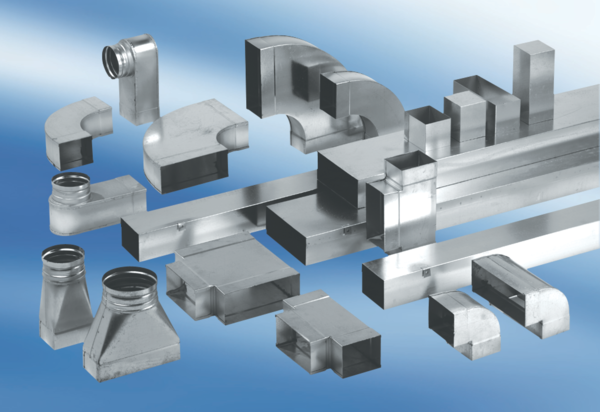 